S2: Illustration of spatial indicatorsIllustration of some spatial indicators mentioned in the text: Gini index, Lorenz curve and spreading area (upper panel), center of gravity, inertia and isotropy (lower panel).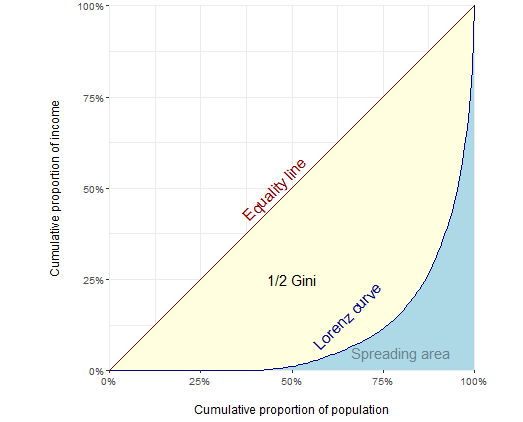 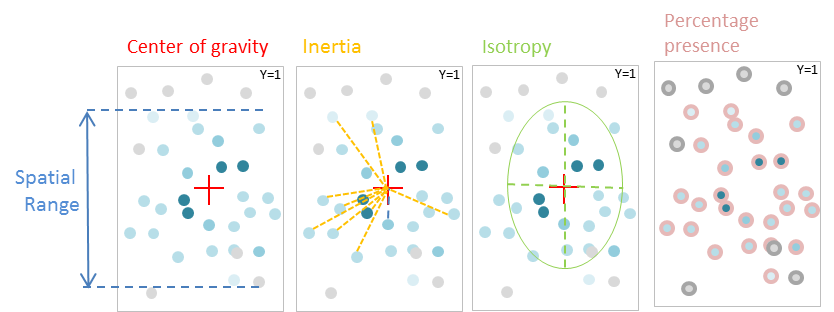 